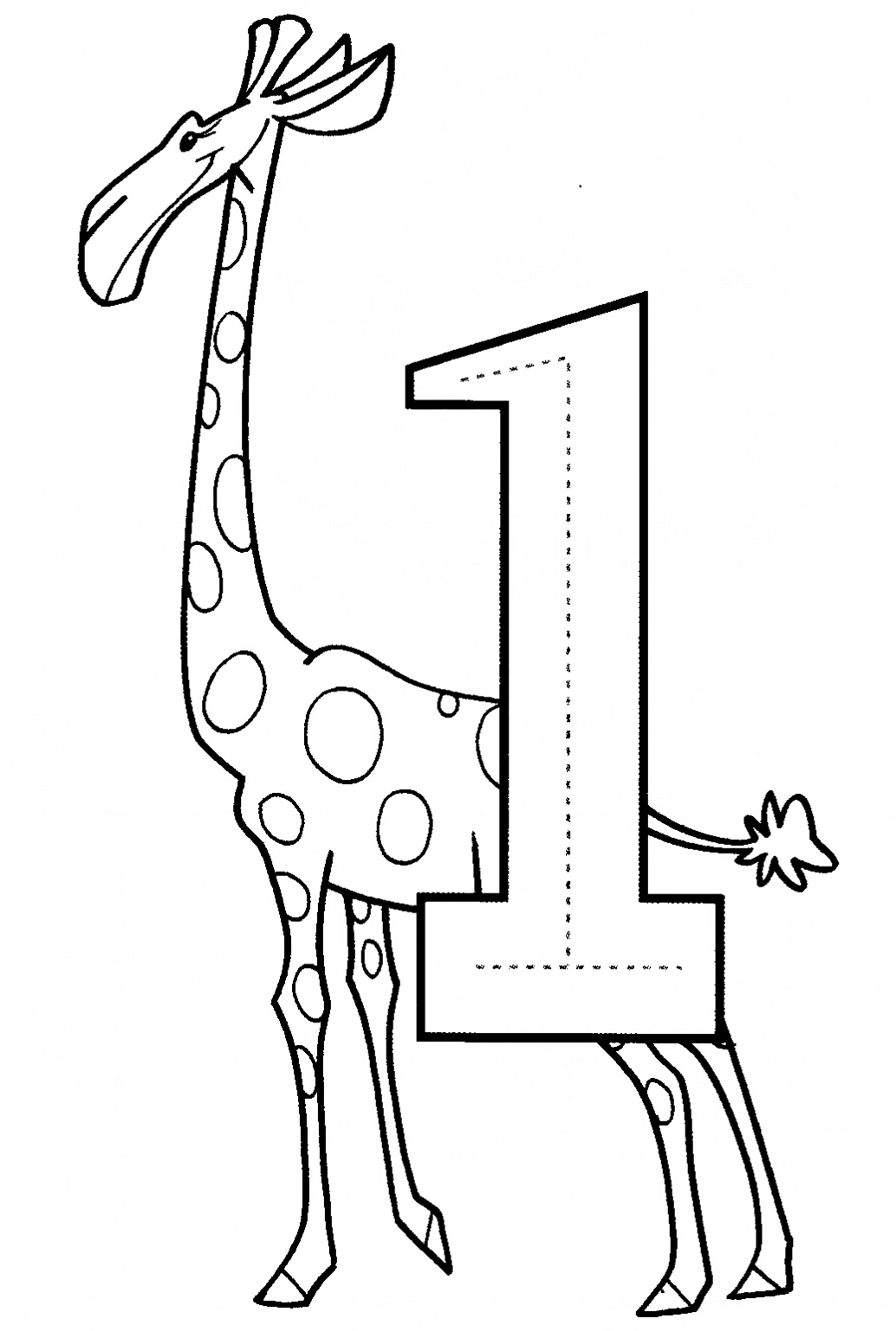 			THE NUMBERS	One (guan) 				-			UnoBusca en revistas o periódicos el número “one” y pega aquí todos los que encontraste.